PRACTICE SUMSCASH BOOK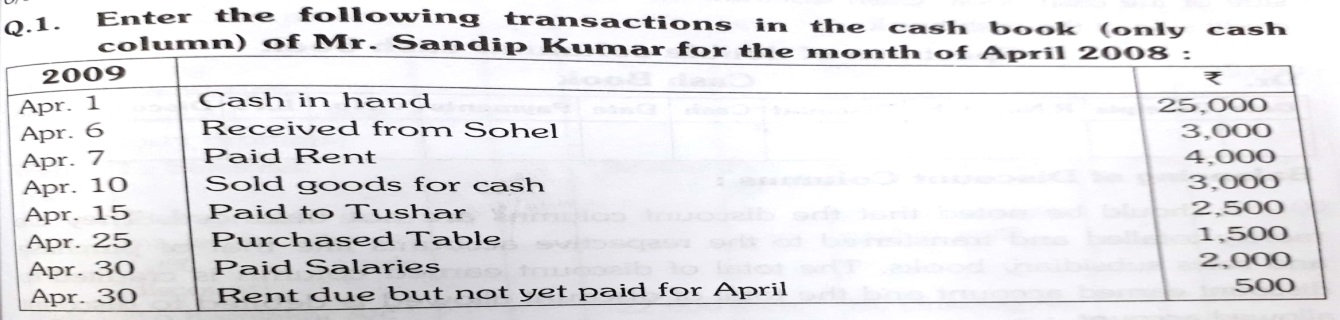 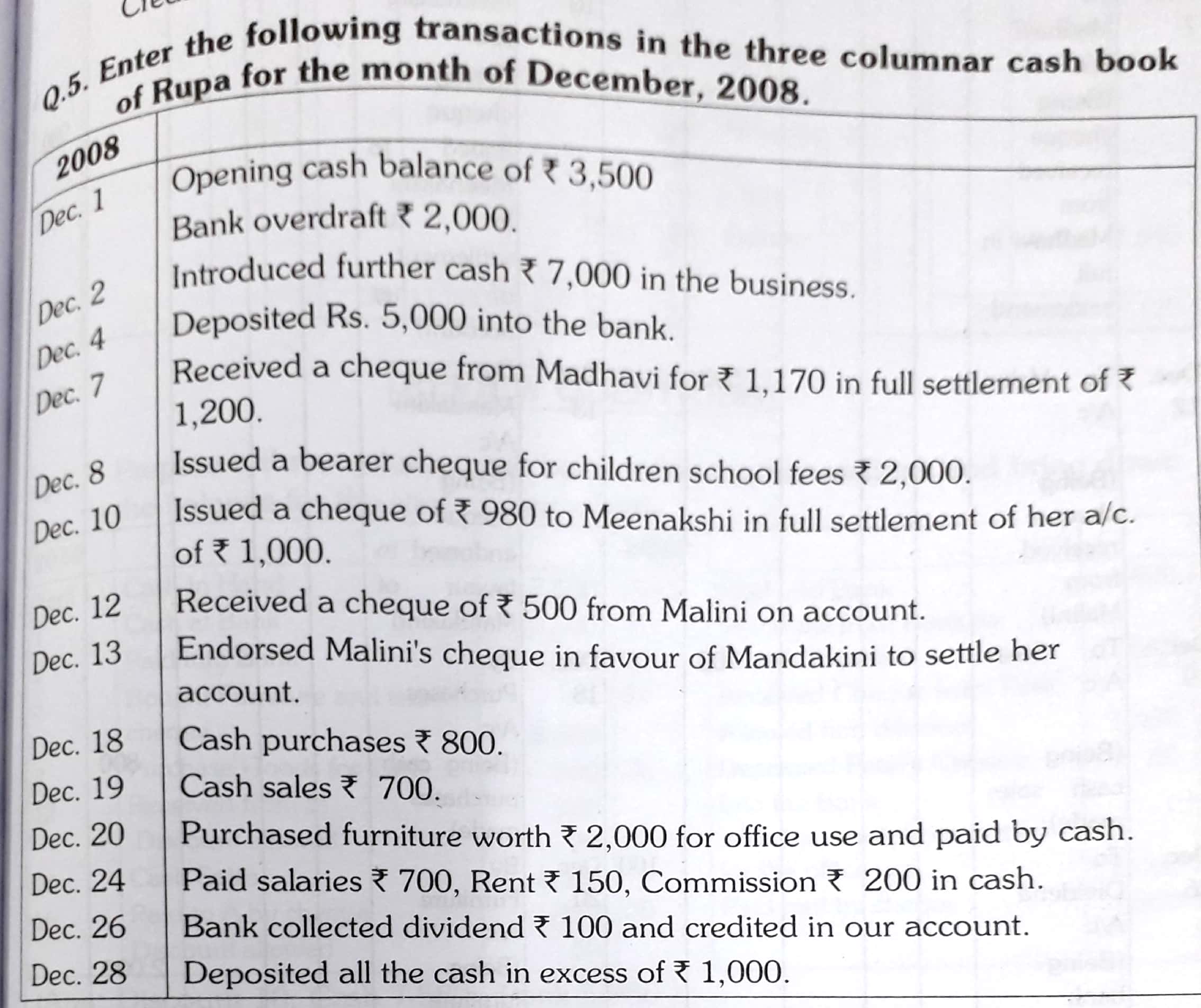 LEDGER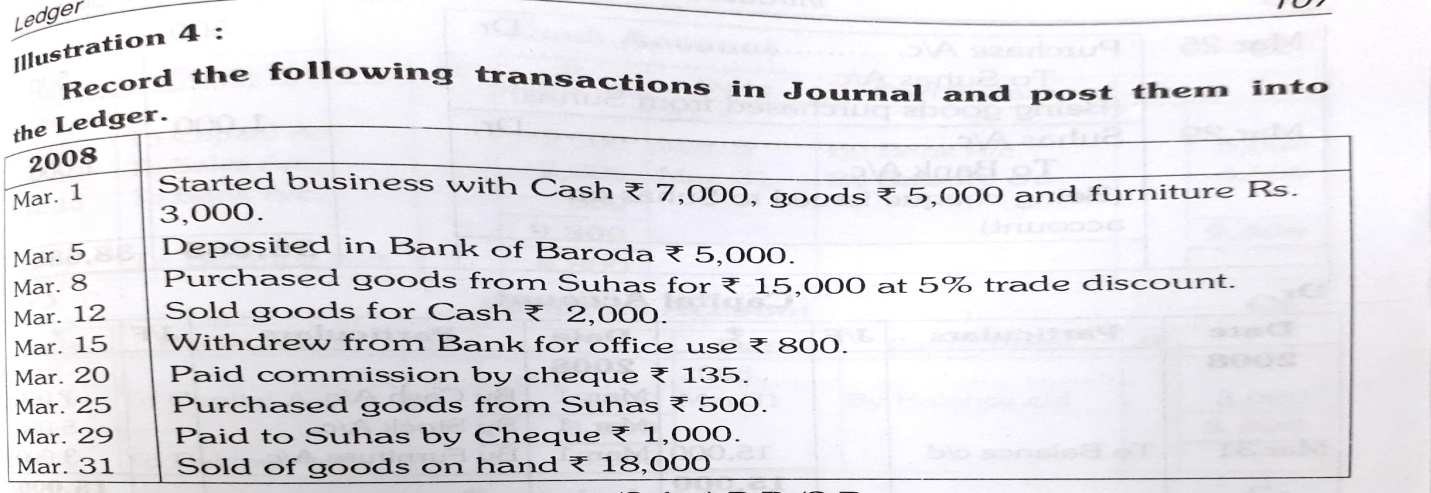 TRIAL BALANCE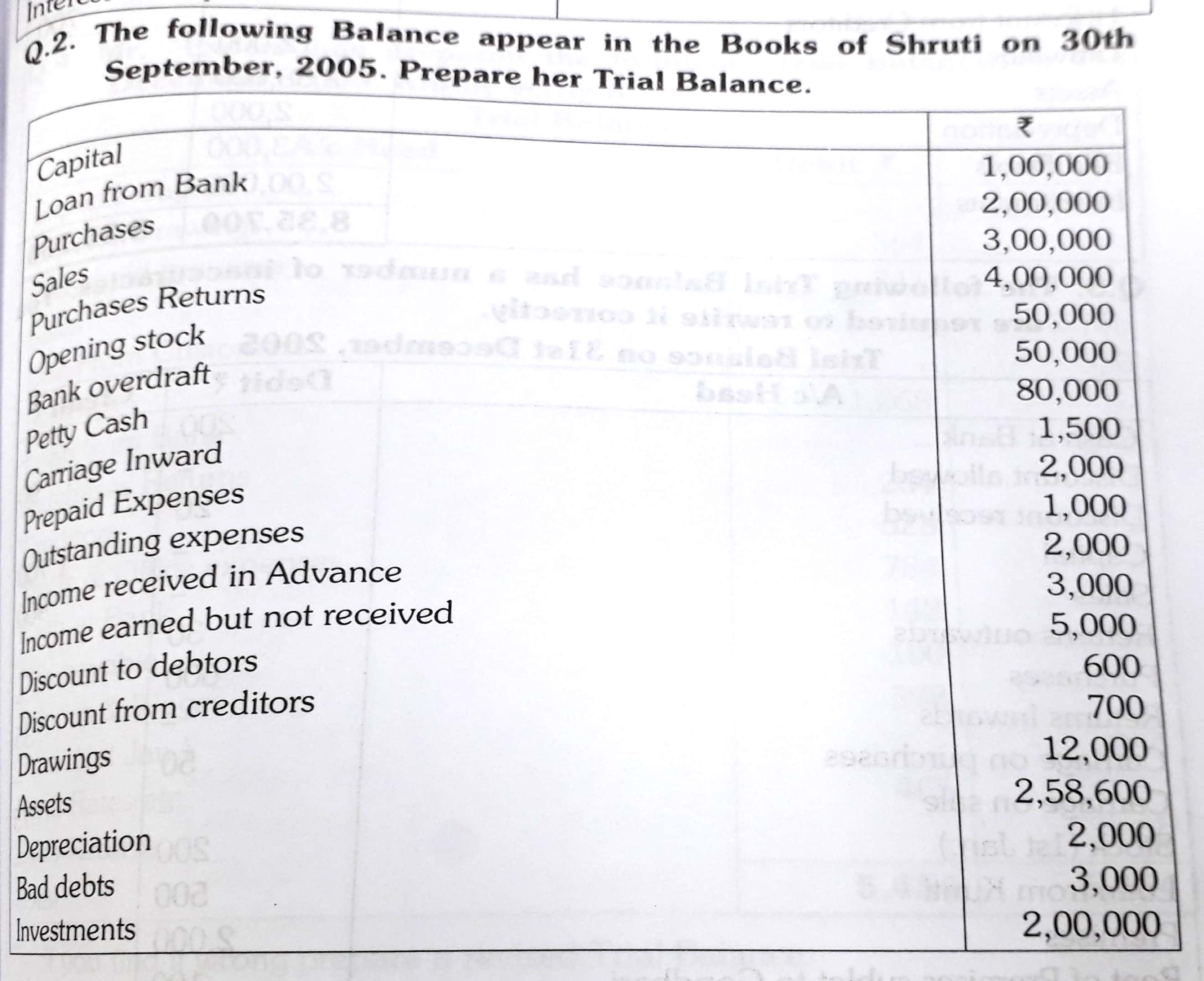 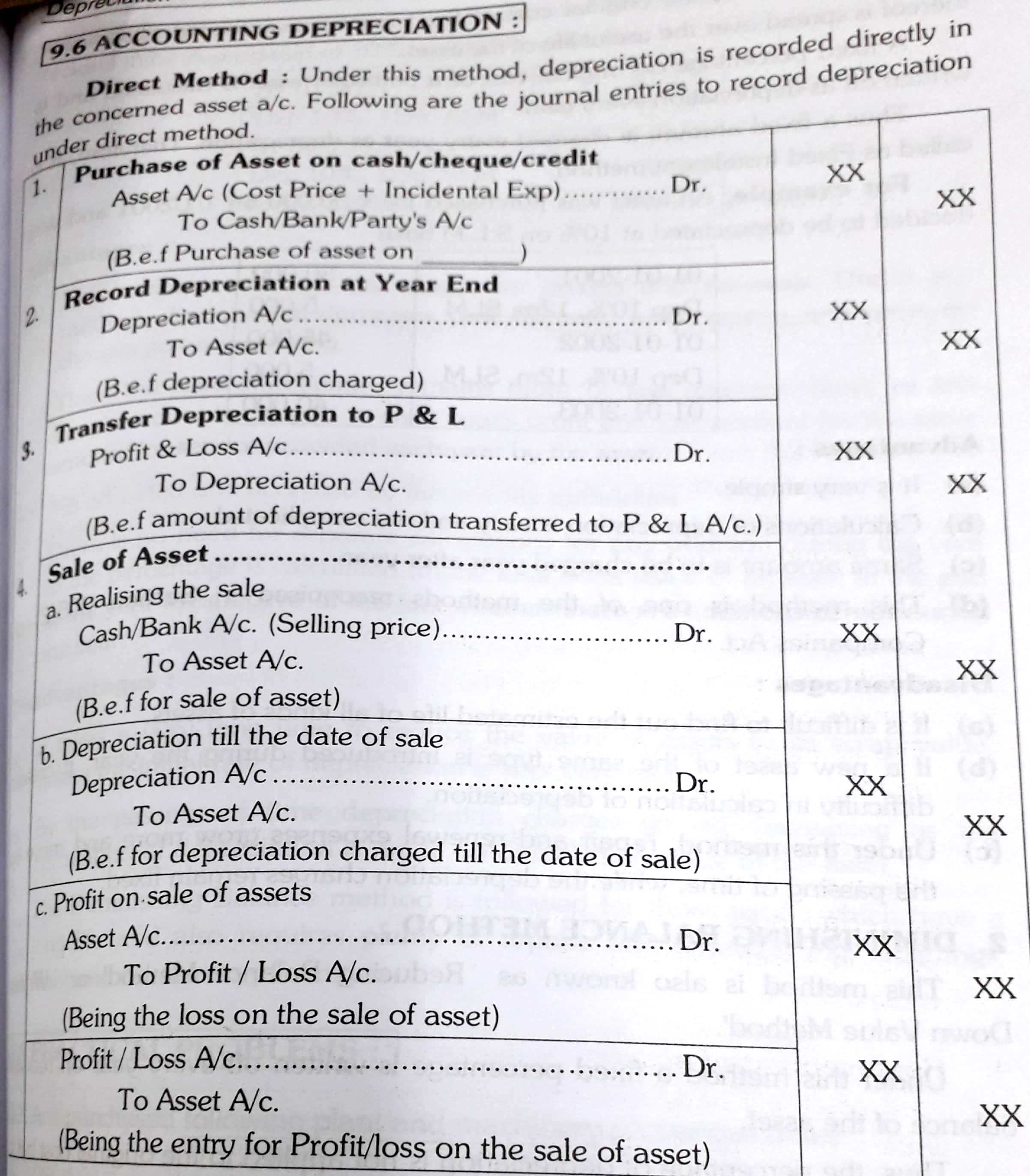 DEPRECIATION – WDV METHOD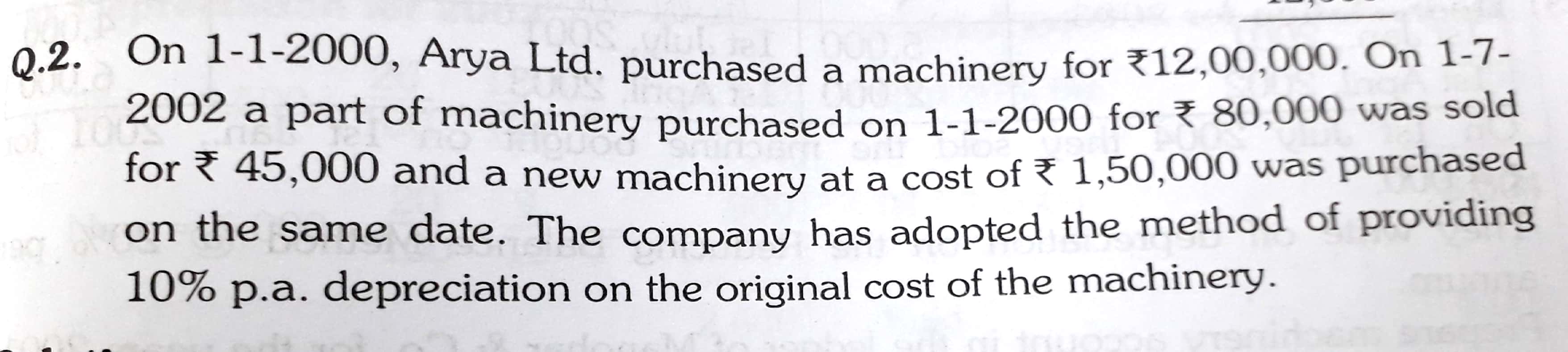 DEPRECIATION – REDUCING BALANCE METHOD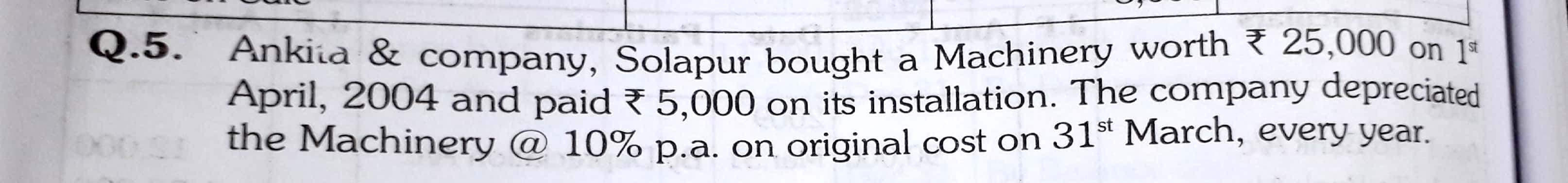 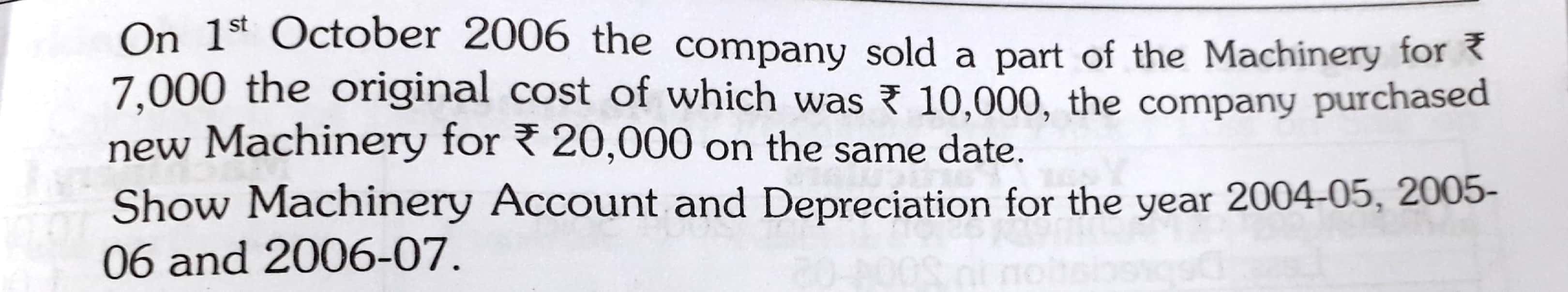 